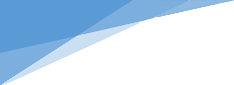 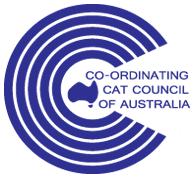 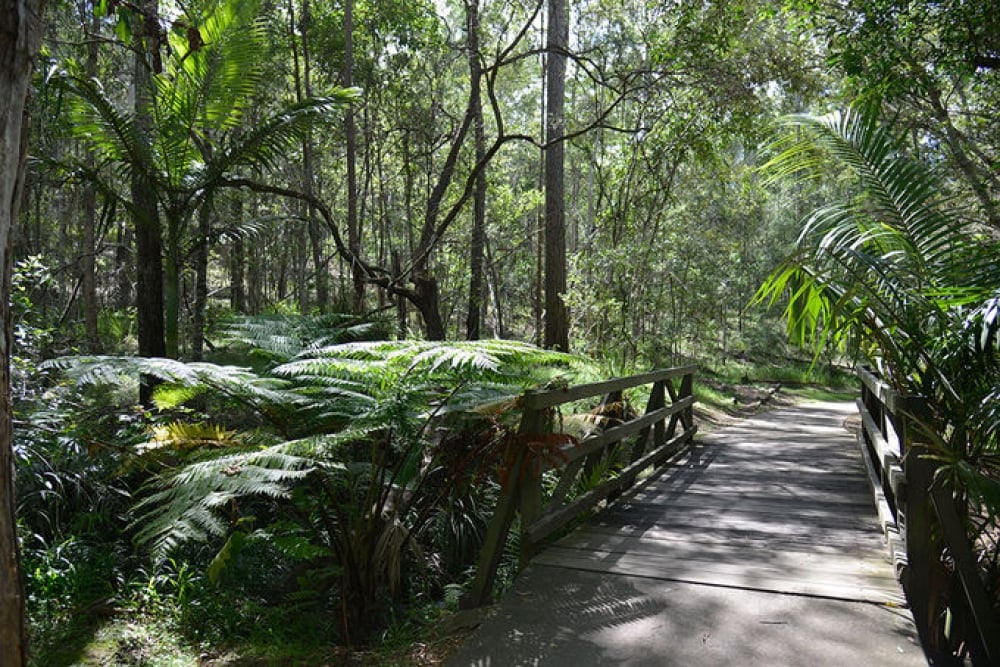 
LOGAN METRO SPORTS & EVENT CENTRE, 357 BROWNS PLAINS ROAD, CRESTMEADOpen to members of registering bodies accepted by 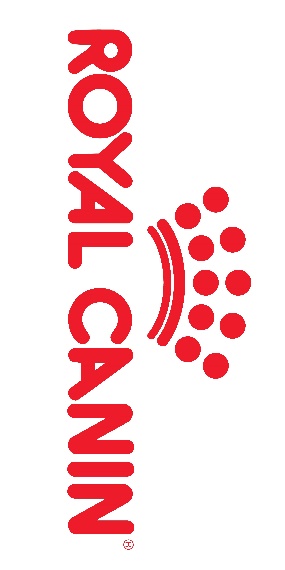 CCCA.Proudly sponsored by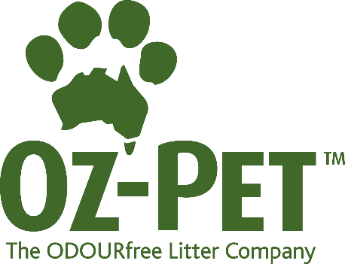 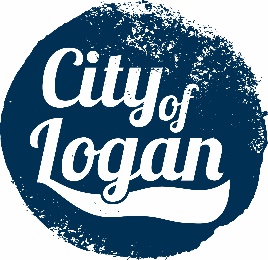 Seven Ring Show Australian Bay Style JudgingHosted by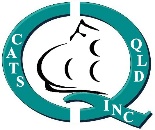 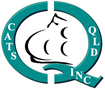 CATS QUEENSLAND Inc.Entries close Sunday 4th June 2023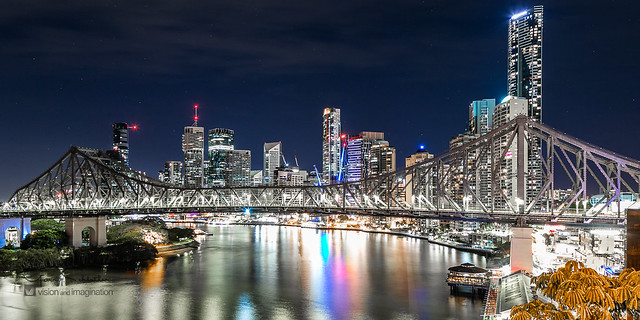 THE CCCAThe CCCA is a national body that was established in the late 1970s to address the need for unification among several of the largest cat control bodies in Australia. The CCCA Inc. now has affiliates in most states that support the national uniformity of policies for the conduct of shows, training and appointment of judges, registration of cats, definition of classes, and the awarding of championships. This standardisation allows exhibitors and breeders to show cats within all states & territories in Australia.SHOW VENUECITY OF LOGAN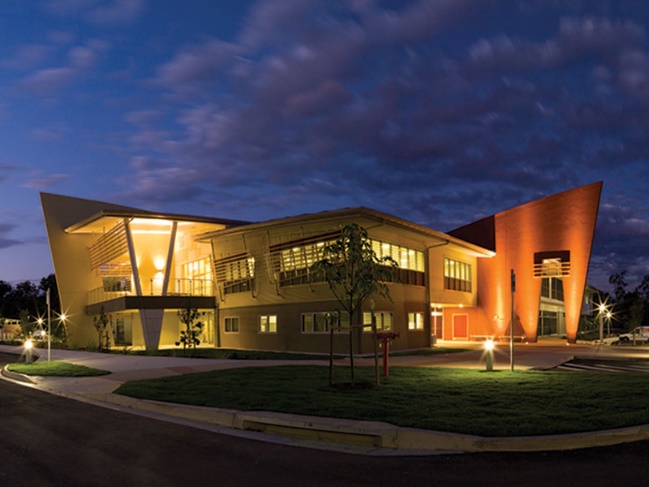 						LOGAN METRO SPORTS & EVENT CENTRE: The venue of the 2014 & 2018 CCCA Nationals & the 2016 & 2022 ACF Nationals. It is a lovely airy venue with plenty of parking.  While we aren’t expecting it to become too warm, the venue is air-conditioned should it become necessary.  Logan Metro Sports & Events Centre is located close to accommodation and easy to locate.SHOW STYLEThe 2023 CCCA National Show will be run as an Australian Bay Style Judging Championship Show with six rings over two days for both pedigree exhibits, and companion exhibits as well as 1 ALL-BREEDS Pedigree Exhibit ring judged by Gary Veach over the two days. Judging will follow the Coordinating Cat Council Australia Rules and Regulations.SHOW OFFICIALS CONTACT INFORMATIONTIMETABLE Judging Assignments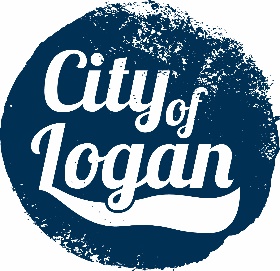 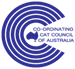 EXHIBITORS PLEASE NOTE: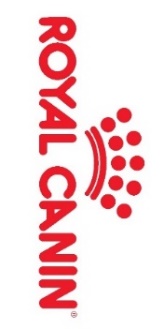 If entry numbers differ from expectations in any section, the
right is reserved to re-allocate judges assignments.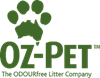 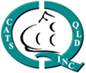 JUDGES PROFILESGARY VEACH (CFA USA)Gary Veach has been a CFA All breed judge since 1988. Starting out in Michigan and then in 2000, relocating to New Jersey. In the past he has served four years as a Director at Large for the CFA Board. He has service of more than 25 years in the CFA clerking program and currently holds a Master Clerk Instructor license.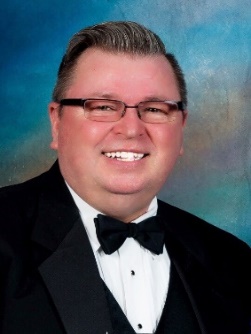 Along with his partner, Omar Gonzalez, with the cattery names of Briar-Mar and Veach, they have produced 22 CFA National winners in the Breeds of Persian, Oriental Shorthairs, American Shorthairs and most recently Manx. Gary and his partner bred and shown GC BW NW Briar-Mar Good to Be Me a red classic tabby/white Manx male to Best Cat for the 2015/2016 show season and followed up that achievement with Best Kitten with GC NW Briar-Mar’s Absolutely Fabulous, a calico Manx in 2016/2017. In addition to the previously mentioned breeds, they have produced many regional winners in the breeds of Cornish Rex, American Wirehairs and Siamese. In addition, they have produced several Distinguished Merit Award winners most notably GC RW Briar-Mar’s Goldeneye of Veach who the first Distinguished Merit male American Wirehair was and still the highest producing Wirehair male. GC NW Candirand’s Lasting Impression of Briar-Mar a Black Persian male who had sired over 23 grand champions, five of which went on to become CFA National Winners themselves.Gary is a member of several CFA clubs and has served as co-show manager of the prestigious Garden State Cat Club shows several times. He has judged in many countries including Australia, New Zealand, Mexico, Canada, Russia, Ukraine, Finland, Sweden, Austria, Germany, Spain, Italy Malta, Japan, Malaysia, China, Belgium and the Netherlands. He has guest judged for FIFE, Rolandus, WCF, CCA. He has judged many of CFA’s most prestigious shows like the CFA International show and CFA’s breed showcase show held at Madison Square Gardens in New York City. He has been the Best of the Best judge many times at both of these highly attended shows. In addition to the Cat Fancy, Gary and his partner have bred and shown dogs. Starting out producing numerous Champion Pekingese and now breeding and showing Toy Poodles. They have produced numerous Best in Show, Group Winners and specialty winning dogs.MARILEE GRISWOLD (CFA USA)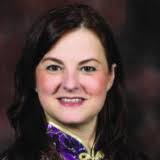 My journey to become a cat judge started with a love of cats at a child.  My first pedigreed cat, a Scottish Fold, I obtained in 1994.  I also bred British shorthair for 10 years.  Since my first cat, I’ve had over 100 litters and still breed, considering myself a consummate breeder.  I started exhibiting in 1996.  My cats were with me throughout medical school from 1994-1998, through residency 1998-2002 and through my active-duty career in the United States Navy from 1998-2006.  I remain a practicing physician to this day.  About 15 years ago, I gained experience with many other breeds in preparation for the judging program to include Birmans, Turkish Angora, Maine Coons, Persians, Exotics, Abyssinian, Cornish Rex, Russian Blue and Orientals.  I have now been a judge for the Cat Fanciers Association for 10 years and spend all my weekends traveling all over the world to judge beautiful cats.  With my medical background, I give talks on DNA testing and diseases noted in all cat breeds.  I have also become a specialist of the Scottish fold breed, publishing a peer reviewed scientific paper in 2021 in a well-respected journal.  I present Masterclasses on Scottish folds and British shorthair all around the world, hoping to increase the health and quality of cats produced worldwide.  I also donate my time to the cat fancy by my work on CFA CoVid regulatory committee and the CFA judging program, helping to create judges for the future.  It will be my honor to handle your cats.TOSHIHIKO TSUCHIYA (CFA JAPAN)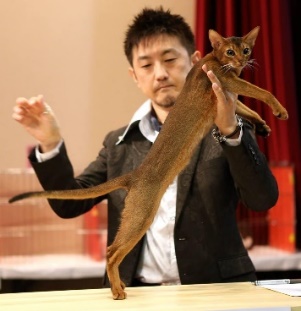 He was breeding American Shorthairs for 20 years and is breeding Persians and Exotics with Mihoko now. He became a CFA All breed Judge in the shortest possible time in Japan.MIHOKO TSUCHIYA (CFA JAPAN)She has been breeding Silver Persians for over 30 years and makes over 50 CFA grand champions. She is the most famous cat groomer in Japan, her YouTube Channel is very successful.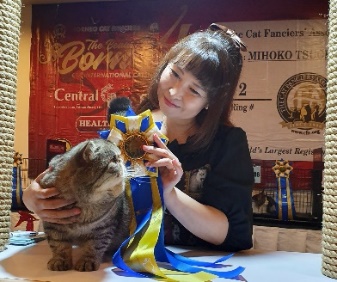 Now she is a one of youngest CFA judge in Japan.CHERYLE ST CLAIRE-NEWMAN (NZCF)My involvement with the cat fancy started for me when I attended an All-Breeds cat show in the late 1960’s.   This was the beginning of my interest in the Persian breed. In 1976 I applied for my Prefix under the name of ‘Taniver’ which is a combination of letters from my first two breeding cats.  (Tihi Silver Denver Blue male and Tihi Taniwha a cream female).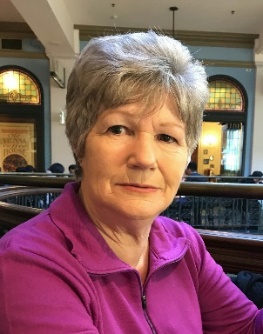 I have only had a very small, selective breeding cattery, mainly breeding pure Persian lines which I still do today. Exotics have been tried but preferred the preparation and perfection of grooming a Persian to show standards.  I have bred and showed many Persians over the years achieving high awards including NZCF(Inc) Top Entire Cat, Top kitten and Top N/S.  In 1986 I attained my longhair judging license and progressed to longhair tutor judge in 1997.     My time and involvement spent training and mentoring new judges has been very rewarding and a great experience.After 22 years of employment marketing and accounting for the shipping/transport industry my husband decided we would purchase a lifestyle block of land, as we both enjoyed the outdoors, plus I could have a boarding cattery and work from home. This allowed me to further my interest in animals to show and breed miniature horses. After the earthquakes we decided to sell the farm, this gave me the opportunity to continue my judges training to have more involvement as an All-Breeds judge which is now complete.   My achievement now as an All-Breeds judge is to give a fair and true assessment of the standard required for each bred, plus carry this out in a professional manner.    I thoroughly enjoy judging and love seeing the many different breeds on the show bench.DIANE HOLTOM (NZCF)From a young age I have had a passion for animals of all shapes and sizes. As a young adult I bred and showed German Shepherds until the children came along and dominated my time with things like BMX and other sports. I am now a mother of 4 children and grandmother of 9 delightful grandchildren.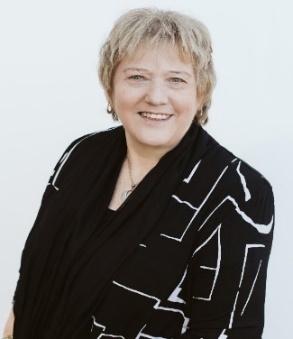 I purchased my first Birman in 2003 and started breeding under my prefix “Belzicatz”. I live in New Plymouth with my husband Geoff and my lovely fur babies.  I have recently added a Sphynx Neuter to my household which has been very entertaining.Since I started breeding, I have also been very involved in the "Cat World" and have been the Treasurer of Taranaki Cat Club and also The Sacred Temple Cat Club for many years now and have also been show secretary/manager for many shows. I have been given the honour of Life Membership for both of these clubs.  I have also served for a period of time on the NZ Cat Fancy Executive Council.This led me to start my judging career in 2010 and I am now a Senior All Breeds Judge for NZ Cat Fancy. I have judged for many clubs in New Zealand and also in Australia. MAUREEN NORBERRY (NSWCFA)I became involved with cats and the Cat Fancy about 35 years ago with the gift of a seal point Siamese kitten who became the mother of my first show kitten – a blue point Siamese.
Since that first show I have been actively involved with the Cat Fancy as an exhibitor, breeder (chiefly Orientals and Siamese but also, Devon Rex) and worker – being regularly involved in the running of shows and assisting on the executive of a number of Clubs I am a Life Member of the St George District Cat Club and the Oriental Cat Club of NSW and NSW Cat Fanciers Association. Although I no longer breed, for the last 15 years I have had the pleasure of sharing my home with the wonderful Norwegian Forrest cat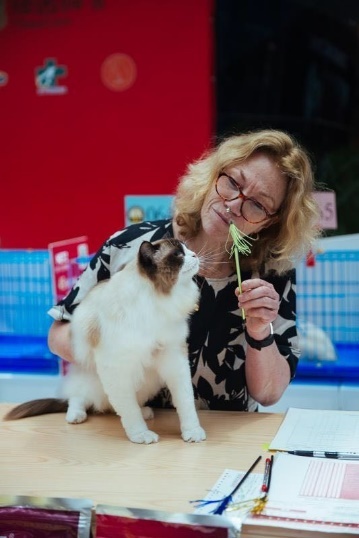 I was until recently, Senior Vice President of NSW CFA, chair of the Judges/breeds and education/compliance subcommittees and an active member of the Management Committee and recently finished co–ordinating a Longhair Judges Training Course. Until recently I was a member of the breed committee of the Co–ordinating Cat Council of Australia. I have taken a break from these positions. 
I commenced judging with Group 2 (1996), followed by Group 3 (1998) and in 2005 I completed my Group 1 training and became a fully licensed All Breeds judge in January 2007. I am also AIl breeds tutor judge. I have immensely enjoyed judging in the ACT and all states of Australia, regularly in the North and South Islands of New Zealand and more recently in China.Away from Cat Fancy I am a solicitor. In my rare moments of spare time, I enjoy sourcing art deco and retro furniture, gardening, bushwalking and reading.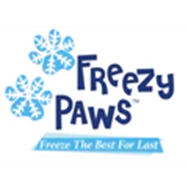 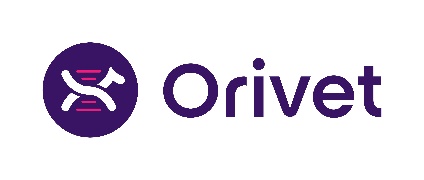 NIKKI JAMES (NSWCFA)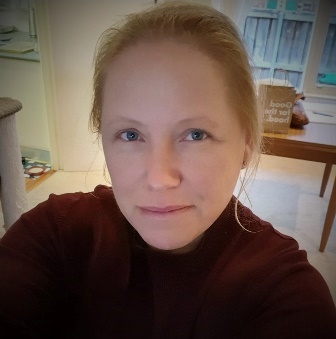 I come from a family of cat lovers and have grown up always with a cat on my lap. I developed a love for the elegant and talkative Siamese and as a teenager I was given a Red Point male, Conan who I started to show with the RAS Cat Control in 1989. He sired a few litters with our seal point female Serena, and our Seal Lynx point female under my mother’s prefix ‘Eronel’.I returned to the cat fancy in 2005 after I fell in love with a beautiful blue point female as a member of the NSW CFA. I started my breeding journey with her in late 2005 when she had a wonderful litter of 6 kittens from an Oriental stud under my prefix ‘Zoel’. And so began my love of the Oriental breed!I kept a black spotted tabby female, Tabitha from my first litter, and continued my breeding program with her. My mother kept a lovely Black Oriental neuter from my first litter, Romeo, and continued to attend shows with me over the years showing him and later exhibiting some other beautiful show neuters she spoilt over the years. Unfortunately, she passed away in 2013 and I miss attending shows with her.I have been breeding Siamese and Orientals for 17 years and remain active in the cat fancy as an exhibitor. I recently resigned from NSW CFA committee, after serving for 3 years. However, I am currently a long serving member of the Oriental Cat Club of NSW and sit on the board as club treasurer. I have a small cattery on Sydney’s Northern Beaches, and breed my kittens for health, temperament and to improve show quality. I currently have 5 breeding girls and recently imported a Red spotted bicolour Oriental stud from Norway, Love Actually, to bring genetic diversity to my lines and the ‘modern’ European type. I am proud to have received many Top 5 Cat of the Year awards and had the honour of showing and breeding cats who have been awarded Supreme Exhibits in Show in both Australia and New Zealand.I commenced working at shows as a steward in 2007 and attained my Shorthair Judges license in 2015. I plan to complete my Gr 1 Longhair Judges course in early 2023, to qualify as an All Breeds Judge. I consider myself privileged to admire, handle and judge the show exhibits. I am grateful to have had the opportunity to judge interstate which has enabled me to develop many new friendships and meet many new felines!When not attending cat shows, I work as a midwife at the Northern Beaches Hospital. I am a mother to 5 children and have a grandson, Chase. I have 2 boys left living at home, Arian and Zahn who love having our cats as part of our family.GREG LITTLE (CCCTAS)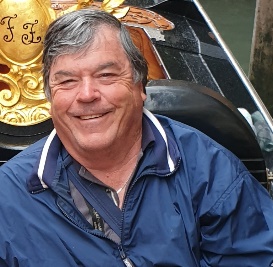 I started in the cat fancy in 1980 when I bought a chocolate oriental for my wife.We bred Siamese and Orientals for about 5 years.For our 10th wedding anniversary my wife bought me an Abyssinian and we showed and bred Abys under the Devaraja prefix for 25 years.I have also owned a Japanese Bobtail and bred and shown Norwegian Forest Cats.I completed my Group 3 judging licence in 1995 with FCCV.In 2001 we moved to Hobart in Tasmania.In 2005 I completed my Group 1 judging licence with CAT Inc and became an All-Breeds judge in 2008 following completion of my Group 2 licence.I am currently licenced as an All-Breeds judge with CCCT.I have been privileged to have judged in all States and Territories in Australia as well as several times in New Zealand and Malaysia.KEITH HARDING (CQI)Keith began breeding approx. 25 years ago with his late wife Linda, firstly with Colourpoints before moving onto Tabbies, Bi-Colours & Vans, particularly in the chocolate range with much success. 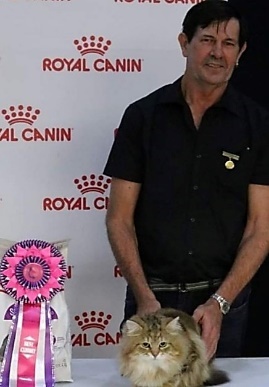 Keith accepted the invitation offered to undergo his Group 1 Judge’s training which he completed in 2010. Since then, he has judged in New South Wales, Victoria, New Zealand & of course Queensland. His most prestigious assignment to date was judging at the CCCA National 2014. In 2012 they imported their first American Shorthairs into Australia & began breeding the Black Silver Classic Tabbies with huge success. Keith enjoys handling the many beautiful exhibits he assesses during the shows he judges at and enjoys meeting & forming friendships with exhibitors across the country. LE-ANN SMITH (CQI)Even as a child Leanne had a soft spot for cats. There was a steady stream of arrivals at her parents) house (much to their dismay) as she would catch strays, quieten them down and rehome them. She believes that all animals have the right to be loved and feel safe. She is an advocate for keeping animals indoors where they are safe from dogs, cars, traps and diseases which can be present in other cats. 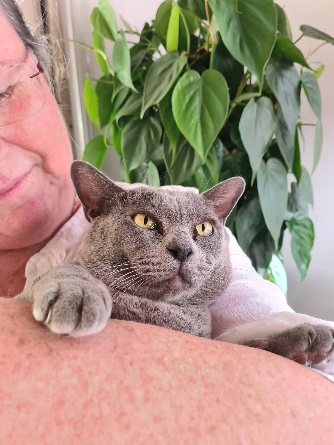 In her early days Leanne bred Himalayan’s. This was back in the day when they wore longer noses. As time moved on, she began to breed Burmese. However due to changes in family circumstances she had now ceased breeding.Leanne loves domestic cats. Whether they are short or long haired. She likes to see them being loved and cared for properly. They need to be well groomed (including ears and free of flea dirt), attention to oral care taken and show evidence of well-balanced diet. It is also great if they know how to play. Not all animals had a predisposition for this, but it is nice to see when they are.CCCA APPROVED BREEDSGroups 1, 2 and 3 include all of the CCCA recognized pedigreed breeds and are divided into three main sections: Kitten, Adult and Alter (Desexed) exhibits in Longhair & Shorthair Groups. Domestic/Companion exhibits will be judged as an individual section.Longhair BreedsBirman – Exotic Shorthair – Maine Coon – Norwegian Forest Cat – Persian – Ragdoll – Siberian – Turkish Angora – Turkish VanShorthair BreedsAbyssinian – American Burmese – American Curl L/H & S/H – American Shorthair – Australian Mist – Balinese – Bengal – Bombay (American) – British Shorthair – Burmese – Burmilla L/H & S/H - Cornish Rex - Devon Rex – Egyptian Mau – Foreign White – Japanese Bobtail – Korat – La Perm L/H & S/H – Lykoi - Mandalay – Manx L/H & S/H – Munchkin L/H & S/H – Ocicat – Oriental – Peterbald – Russian – Scottish Fold L/H & S/H – Scottish L/H & S/H – Selkirk Rex L/H & S/H – Siamese – Singapura – Snowshoe – Somali – Sphynx – Tonkinese DEFINITION OF CLASSESKittens must be a minimum of 12 weeks of age on the first day of the show (born before the 22nd April 2023) and will be automatically entered in the appropriate age class. [U/4, U/6 & U/9mths]Exhibits will be automatically entered in the appropriate class based on the information as supplied on their registration/pedigree certificate. Eligible CCCA & ACF titled exhibits will compete for CCCA Awards. Entry into the CCCA Class will be automatic based on the information as supplied on their registration/pedigree certificate.An exhibit born on or before 15th October 2022 will be an Adult at the show.PLEASE NOTE: there are no litter classes in the show.AWARDS FOR PEDIGREE EXHIBITSIn each ring for Adult, Alter exhibits the best of each breed colour/colour group (where appropriate) will receive a challenge certificate, subject to the exhibit reaching a standard acceptable to the judge.In Groups Longhair & Shorthair in each section, (kittens, adults & alter exhibits) top 5 - 15 places will be awarded. [Numbers permitting]Each of the Top placed exhibits will receive a rosette and sponsor prizes (Royal Canin or Oz-Pet).Rosettes will be awarded to Best of Breed & Reserve of Breed if numbers warrant.ENTRIES FOR ALL PEDIGREED EXHIBITS MUST INCLUDE A LEGIBLE, HIGH CONTRAST COPY OF THEIR CERTIFIED REGISTRATION/PEDIGREEDOMESTIC/COMPANION EXHIBITSThis class is open to all adult desexed domestic and part pedigreed cats and kittens.All domestic and part pedigree exhibits must show proof of desexing from 6 months of age, which shall be recorded either by vet letter or tattoo.All adult exhibits contest Open Class (Domestic/Companion) as Alter male or Alter female whether titled or untitled.All kitten exhibits contest as male or female kittens.VETERINARY INSPECTIONDay 1 & 2 each exhibit MUST be inspected by the veterinary officer prior to being benched. Exhibitors may handle their own exhibits at the veterinary inspection table.	All kittens need to be appropriately vaccinated by a veterinarian and the first vaccination must have been administered no less than 14 days prior to the show. Certificates must be available for inspection at time of the vetting. [REQUIRED BOTH DAYS]CAGES SIZESKittens & All Adults & Desexed – [Small Cages] Front Width of 60cm (24”) X Depth 45cm (18”) X Height 45cm (18”).Large breeds ONLY – [Large Cages] Front Width 76cm (30”) X Depth 53cm (20”) X Height 61cm (24”).[Breeds Inc. Bengal, Maine Coon, Norwegian Forest Cats, Ragdolls, Russian, Siberian]. Extraordinary exceptions may be granted. Please Note: When using your own cage(s), the size used at the show MUST be the same as on your entry, otherwise a show supplied cage must be used and paid for.SHOW CURTAINSPlain white or coloured curtains and bases are allowed. There must be no hanging attachments from the top of the cage. Curtains need to have sufficient stretch and particularly to be of ADEQUATE WIDTH and LENGTH to cover all three sides of the cage completely. Curtains must be in cages prior to the commencement of judging. Curtains may be left in cages overnight. Corflute or wraps must be used on each cage for the entirety of the show. 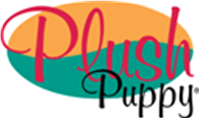 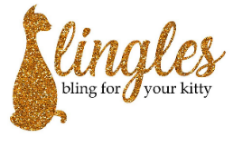 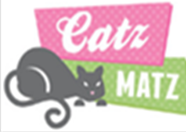 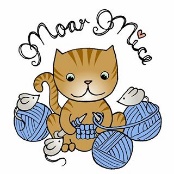 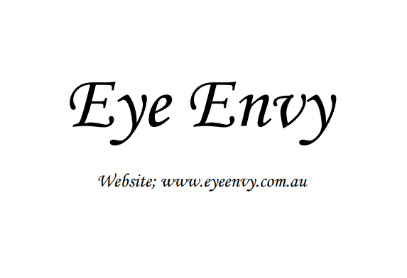 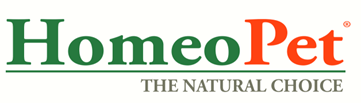 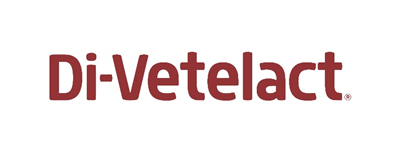 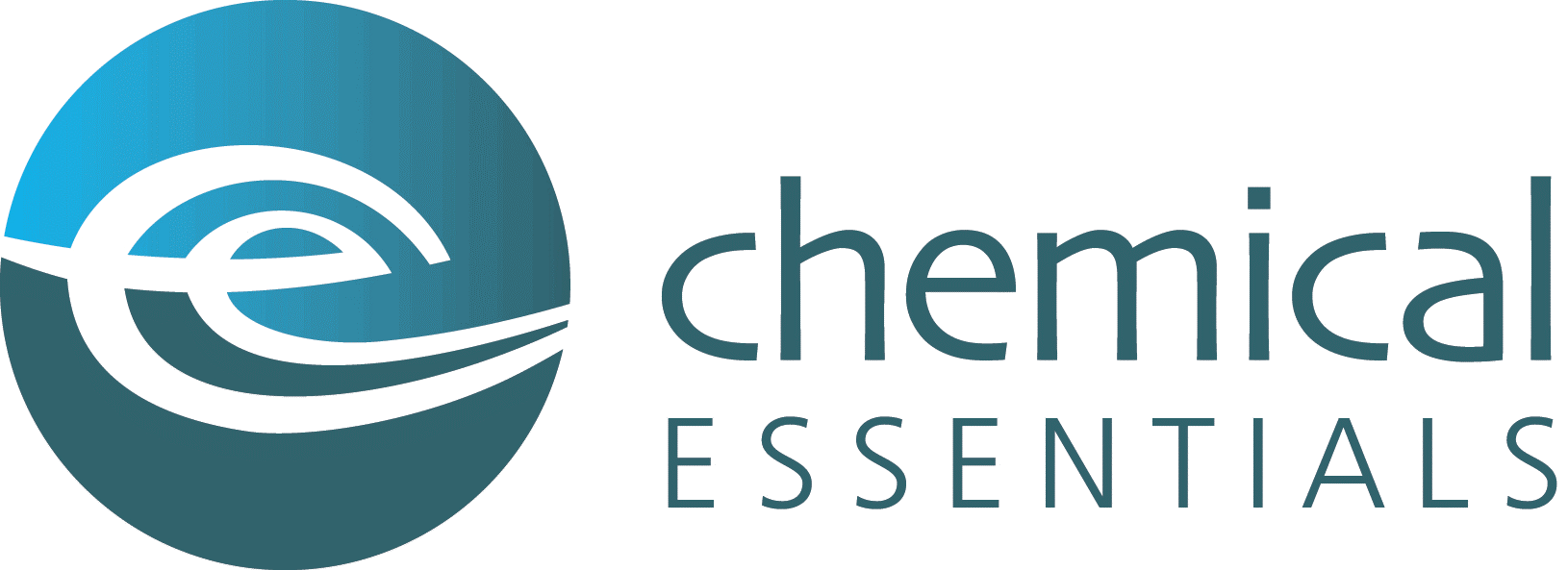 EXHIBITORS ARE REMINDED THAT;Each day, all cats / kittens must remain on exhibition for public viewing in their allocated show cage until 5.00pm unless permission to leave early has been granted by a Show Manager prior to the show.Again, if such permission has been granted you must not leave unless escorted from the venue by a Show Manager or their representative.Any exhibit not in its allocated cage when judges are called to the floor will automatically be disqualified (as per CCCA Show Rule 25 see page 11)UTH & UTJ rules will apply in accordance with CCCA Show Rule 36 (see page 11)If any judge is unable to undertake their assignment a replacement judge will be assignedNO SPONSORS' product won at the show may be on-sold at the show. The placing of any & all items into other exhibitors’ cages is strictly prohibited without the express consent of the exhibitor/owner.No exhibit is permitted to be out of their show cage, on a lead, etc at any time except for official photos or grooming. This is a health and safety requirement.Exhibitors may use FLAT unobtrusive WHITE lights only, attached securely to the top of the inside or outside of the show cage. NO HANGING LIGHTS PERMITTED.Only ONE dangling cage decoration permitted. This needs to be placed at the rear of the cage so as not to impede handling into and out of the cage.Impervious cage wraps or corflute must be used on all show cages covering the entire sides & back of the cage.The use of behaviour modifying devices, sprays or medications’ are strictly prohibited at this show. SOCIAL MEDIA RULESNo one except CQI OFFICIAL photographers are allowed to take photos or videos without the permission of the Judge, Exhibitor or Owner, whether these are for personal or social media purposes. These cannot be posted until the close of the show being Sunday evening.No photos or videos of exhibits entered in the show, can be posted in any form of social media 3 weeks prior the Nationals being the 24th June onwards. SOME OF OUR WONDERFUL SPONSORSROYAL CANINOZ-PETORIVETALL WEATHER CAT SCRATCHERS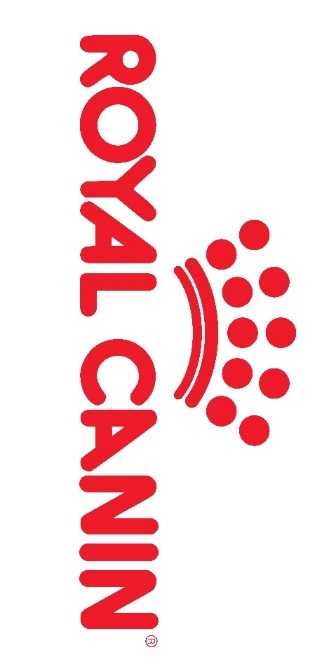 PLUSH PUPPYDI-VETELACTCHEMICAL ESSENTIALSHOMEO-PETFREEZY PAWSCATZ MATZMOAR MICEEYE ENVYSIMPLY SEAWEEDTRUPANIONBOSSCATBLINGLESURINE FREE AND MOREIMPORTANT THINGS TO NOTE 	Before the ShowFor each pedigree exhibit entered a legible, high contrast photocopy of the exhibit’s pedigree, as issued by a recognised controlling body, must be included with your entry. Photographs of pedigrees taken with a smart phone are not acceptable (in general they are not of high enough resolution)No other printed or handwritten pedigree is acceptable.
DO NOT SEND ORIGINAL PEDIGREE/REGISTRATION CERTIFICATES as these will not be returned.If the pedigree does not show the correct sex, colour/pattern and/or title for the exhibit, proof of change must be supplied with your entry.Should there be any changes to sex, colour/pattern, or title of an exhibit after an entry has been lodged, these must be submitted in writing to the show entry clerk together with a copy of the amended certificate of registration by the entry closing date.For titled CCCA & ACF exhibits, entry into the CCCA Class will be automatic based on the information as supplied on their pedigree/registration certificates.This is a seven ring show over two days. Your cat will be handled at least four times each day. Please consider your cats’ temperament when entering.All exhibits must have front and rear claws clipped. NO EXCEPTIONSPlease take care completing your entry. Incorrect or incomplete entry applications will not be processed and be queried (by email if provided). Once the queries are resolved the entry will be processed.Alter and entire kittens will be judged in the same age class.Entries will not be accepted for breeds or colours/patterns not accepted by CCCA.At the ShowDay 1 & 2 each exhibit must be inspected by and pass the veterinary officer’s inspection before being allowed to be benched in the show.

Exhibitors must handle their own exhibits at the veterinary inspection table. Vaccination cards must be produced on both days.
All exhibits must remain in their designated cages until the show closes.Please be aware of the closing time of the show. Any exhibit left in the hall unattended at the close of show will be removed and taken to one of the boarding catteries listed on the website overnight at the owner’s expense.It is the owners/exhibitor’s responsibility to clean up any spillages as soon as they occur to ensure no damage is done to the arena. No clay litter or crystal litter allowed.
Cat litter must be bagged & disposed of ONLY in the marked bins. 

Please do not use the bags on the judging tables as the odour is unpleasant and will upset other exhibits. Failure to comply may result in your exhibit’s results being withheld.No powders or sprays are to be used within the show hall unless in a designated grooming area.The Co-ordinating Cat Council of Australia Inc. Show RulesAll Exhibits local and interstate, excepting unpedigreed exhibits (Household Pet/Domestic Exhibits), must be registered with a recognised controlling body in the state or territory in which it is domiciled and issued with an approved Registration numberAll applications for entry for the CCCA National Show must be accompanied by a copy of the exhibit’s registration certificate and if not included on the registration certificate a pedigree showing all breeds and colours and which shows the exhibit plus three generations as a minimum.All litters must be recorded with recognised controlling body and must be a minimum of 10 weeks of age on the day of the show.The number of kittens in each litter must be stated on the entry form. The Show Secretary must be notified prior to the show date if any kittens included in the litter have died (or been sold) since the litter was entered.All kittens need to be appropriately vaccinated by a veterinarian and the first vaccination must have been administered no less than 14 days prior to the show. Certificates must be available for inspection at time of the vetting.All adult cats (entire or desexed) entered for competition, including titled cats, must compete in their appropriate open classes. Kittens must be entered in their individual age classes, unless entered as a litter only (under 4 months).No cat obviously pregnant may be exhibited. No cat nursing a litter maybe exhibited without her litter. No vasectomised or tubal ligated cat may be exhibited.Entries must be on the approved entry form and must be in the hands of the Show Committee by the stated closing time. All entry fees must accompany the entry form. Entry fees will not be refunded under any circumstances. Should any cheque be returned to the Show Committee by the banking facility employed, the exhibitor shall be required forward the entry money by cash, money order or bank cheque, including any costs incurred by the Show Committee, prior to the entry being processed.The Show Committee reserves the right to amend Prize lists.While the CCCA take every care with the animals entered in the Show, all entries are accepted at the owners/lessees risk.The Show Committee reserves the right to refuse or return any entry or entries. Exhibitors whose entries are refused, are to be notified in writing with an explanation of rejection by registered mail within (7) days of the close of entries. A copy of such a letter is to be forwarded to the secretary of the CCCA.The age of the Exhibits is calculated from the date of their birth to midnight on the first day of the show.An exhibit must be the bona fide registered property of the owner or lessees in whose name it is entered. If owned by more than one person, the names of all part owners must be shown on the entry form.One (1) free pass will be issued to each owner, part owner or lessee. Theses passes are not transferable.The CCCA will be most anxious for the care and safety of the cats and kittens brought to or sent for exhibition or any property entrusted to it, but it must be strictly understood by all exhibitors, and all other persons, that neither this body nor the Show Committee will not accept responsibility for the loss, damage or detention of any exhibit or any property, whether arising from accident or other cause by its officers, agents or any other person.No cat or other animal, other than exhibits, shall be allowed within the precincts of the exhibition for the duration of the show.All exhibits must be brought to the hall in suitable baskets or containers. No Exhibit will be accepted if on a lead, wrapped in a towel etc.No exhibit shall enter the hall if it has at any time during the period of (30) days immediately preceding the Show has been in a cattery affected with Feline Enteritis or any other contagious disease. If a cat is under treatment for any complaint, it should have a certificate from the attending veterinarian as to the contagious possibilities or otherwise. The certificate must be handed to the Show Veterinarian before examination. The Show Veterinarian’s decision will be final. People from an infected cattery will not be permitted to officiate at cat shows.All exhibits must pass the Veterinarian inspection. Any duly qualified Veterinary Surgeon shall examine each cat, whether entered or exhibition only, and shall order any cat to be removed from the show if, in their opinion, it is suffering from any contagious disease or has external parasites. Their decision in this regard shall be final. Should the veterinarian reject one of an exhibitor’s cats or kittens, all the exhibitor’s entries may be rejected.If during the course of the Show, an exhibit should be found to be ailing or distressed through any cause, the Show Manager may at his discretion request the exhibit to be removed from the hall.Litter trays must be provided by exhibitors. Any restrictions on the type of litter permitted at the show venue must be adhered to.No foodstuffs are allowed in cages prior to, or during judging, however drinking water may be provided.Grooming exhibits may be continued until exhibitors are requested to leave the exhibition area prior to commencement of judging. Aerosol sprays, mentholated spirits and powders are prohibited in the hall. Failure to comply with this regulation will result in disqualification of the exhibit.Boxes, baskets etc. must be placed out of sight after the exhibit is benched.Late arrivals will only be accepted at the discretion of the Show Manager but exhibits not in their cages when the judges are called to the floor will automatically be disqualified.No cat or kitten may be removed from the vicinity of its cage without special permission of the Show Manager.No exhibit shall be removed from the Hall before completion of prize giving without the permission of the Show Manager.No award cards or ribbons, other than those won at the show, may be displayed.All exhibits at CCCA shows are judged according to the Standards of the CCCA. No breed numbers will be used. All breeds and colours will be fully written.The Breeds and Groups permitted at a CCCA show will be in accordance with the Standard Group at the time agreed to by the Affiliate bodies.Desexed adult exhibits shall not compete against entire adult exhibits except for Supreme Exhibit or where special regulations apply (eg. Side classes: eye colour etc.).Open classes, for each individual CCCA recognised colour in each breed except where breeds are not broken into colour classes. Challenge and award certificates will be awarded Best Male, Best Female, Best Neuter and Best Spay in each colour (excepting AOC and Domestic exhibits or where special regulations apply) irrespective of the number of entries, provided that the exhibits reach the standard required by the judge.Challenge and Award of Merit Certificates awarded to Supplementary Register must be marked with the letters “SR”.A Judges decision on the merit of an exhibit shall be final unless such decision is contrary to the rules under which the show is conducted. Judges shall be empowered and instructed not to award any prize; Challenge or Award of Merit to any exhibit which they consider is not of sufficient merit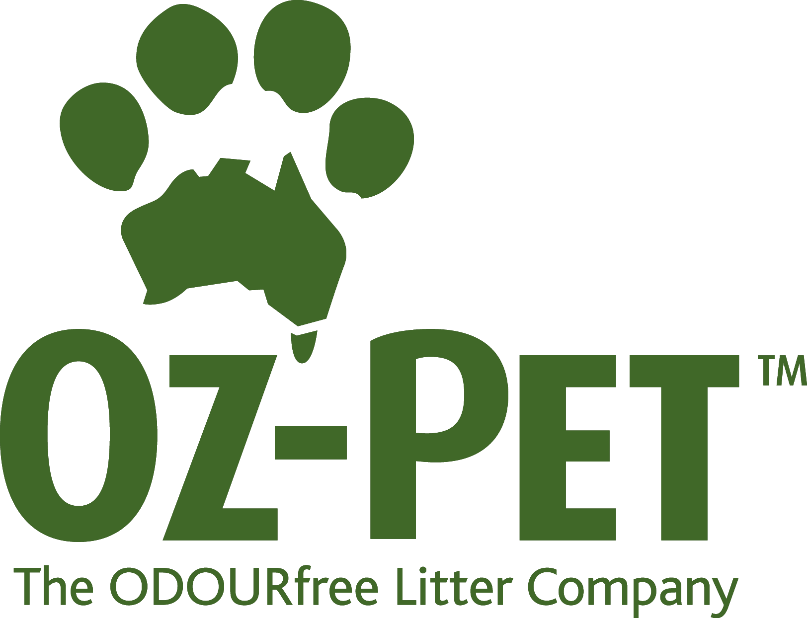 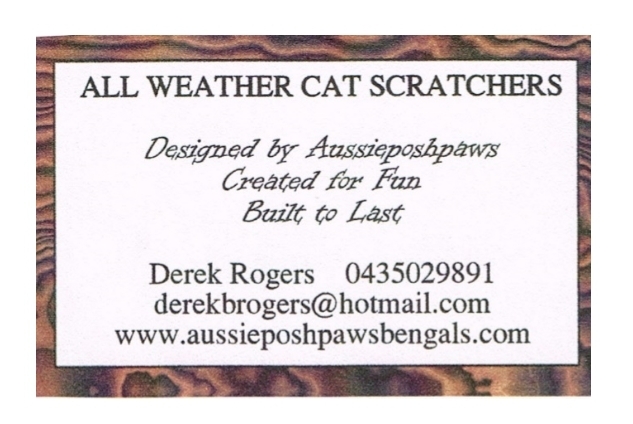 Any exhibit found to be under sedation will be disqualified.UTH Any cat that shows aggression towards people, especially any cat that bites or deliberately scratches someone, is automatically declared UNABLE TO BE HANDLED (UTH). There is to be no further judging on the day and a readable sign should be displayed on the cage and the owner notified. Any cat declared UTH is suspended from the show bench for 3 months. If the cat is declared UTH again it will be permanently disqualified for life. This is a minimum standard which individual member bodies may exceed.
UTJ Any cat that is unable to be safely taken from the cage to the table and handled sufficiently to be judges is to be declared UNABLE TO BE JUDGED (UTJ) by the judge and no award is to be made. This is effective in that ring only, with no cumulative effect towards disqualification. Officiating judges may enter exhibits in competition providing they are only entered in sections which they are NOT officiating. Such judges are categorically excluded from conferring with judges of cats in sections in which they are exhibiting and from sitting on any panel, including Supreme Exhibit, in the event that the exhibit owned by them should be presented to such panels. A judge shall not judge an exhibit which he/she directly or indirectly, alone or jointly with another, own or lease or which they have transferred to a new owner, judge that exhibit within 3 months of that transfer. An exhibit will be deemed to be subject of this regulation if it is an exhibit in which the Judge or Judge’s spouse or partner or children or parents and siblings have or have had a direct or indirect proprietary interest. Where possible stewards will not assist Judges in classes in which they have entered exhibits.Each judge will submit his Best and Reserve Special Awards to the Show Management for submission to the panel judging Supreme and Reserve Supreme Exhibits. Panel judging may be used at the discretion of the Show Committee for any category, but all decisions of the members of the panel must be by secret ballot.Any complaint regarding the management of the Show must be submitted in writing, together with a $20.00 fee, to the CCCA Secretary within (7) days of the conclusion of the show. The fee will be refunded should the protest be upheld.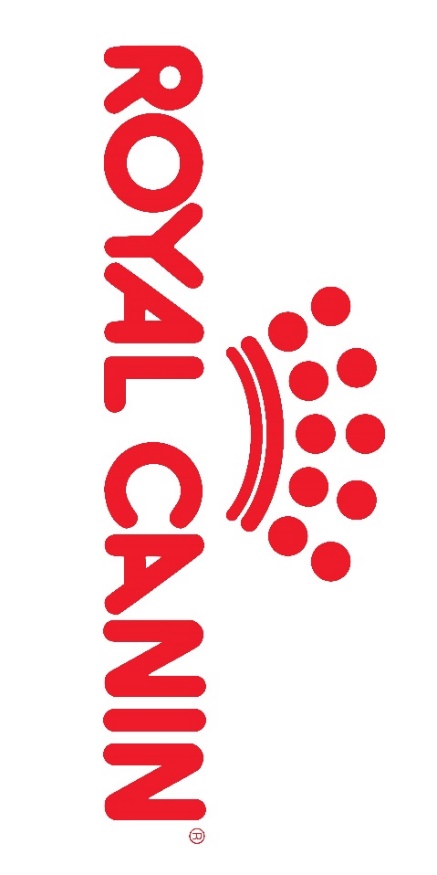 	ENTRY FORM FOR PEDIGREE EXHIBITSPlease PRINT clearly.Full Name..............................................................................................................................................................Email......................................................................................................................................................................Your Registering Body....................................................................... Membership Number.................................Each entry must include a high-quality copy of the pedigree as issued by a recognised controlling body. A photograph of a pedigree taken with a smart phone is not acceptable. Entry into classes will be based upon the information on the given pedigree. Entries will not be accepted for breeds or colour/patterns not accepted by CCCA.  DO NOT SEND ORIGINAL PEDIGREE/REGISTRATION CERTIFICATES as these will not be returned.The completed Entry Summary Sheet must be sent with this formPlease “X” in box** Note cage size should be the width of the cage across the front in cm. Entry form for GROUP 4 Domestic & Companion ExhibitsDOMESTIC & COMPANION KITTEN & ALTER EXHIBITSThis class is open to all domestic kittens & alters of unknown breeds or cats that may be of a recognised breed that are companions only. All domestic and companion exhibits must show proof of desexing from 6 months of age, which shall be recorded either by vet letter or tattoo.All adult exhibits contest Open Class (Companion) as Altered Male Open [AMO] or Female [AFO] whether titled or open (untitled).All kitten exhibits contest as male or female kittens [MK or FK].DOMESTIC / COMPANION (Please Circle)Please print in ink using BLOCK CAPITALS. Fill out all details fully.Name of Exhibit: (including title) ____________________________________________________________Owned By: _____________________________________________________________________________Colour Pattern & Coat Length: ______________________________________________________________Enter in KITTEN (U9)	 FK    or      MK        (Please circle)	Own Cage	Size (cm)	Enter in ADULT	AFO    or    AMO     (Please circle)	Own Cage	Size (cm)	DOMESTIC / COMPANION (Please Circle)Please print in ink using BLOCK CAPITALS. Fill out all details fully.Name of Exhibit: (including title) ____________________________________________________________Owned By: _____________________________________________________________________________Colour Pattern & Coat Length: ______________________________________________________________Enter in KITTEN (U9)	 FK    or       MK    (Please circle)	Own Cage	Size (cm)	Enter in ADULT	AFO    or    AMO   (Please circle)	Own Cage	Size (cm)	DOMESTIC / COMPANION (Please Circle)Please print in ink using BLOCK CAPITALS. Fill out all details fully.Name of Exhibit: (including title) ____________________________________________________________Owned By: _____________________________________________________________________________Colour Pattern & Coat Length: ______________________________________________________________Enter in KITTEN (U9)	 FK    or      MK       (Please circle)	Own Cage	Size (cm)	Enter in ADULT	AFO    or    AMO     (Please circle)	Own Cage	Size (cm)	SEND ENTRIES VIA EMAIL TO BOTH 	ccca.national2023@gmail.com & cqishowentries@gmail.com  OR ENTRY OFFICERS:		            Chris Merritt & Carolynn Davis						PO Box 9050						Wilsonton, Qld 4350Entries close on Sunday 4th June 2023.A confirmation showing all details of your entries, payment etc., will be emailed or forwarded by mail.However, as processing of entries may take some time after receipt, this may take a week.When you receive this confirmation, PLEASE check ALL the details carefully & inform the entry officer of any errors promptly (like any of us we can make mistakes!!)If you do not have email, please enclose a Stamped, self-addressed envelope (DL size) for return of this confirmation.NOTE: email submission of entry option applies only for entries paid by DIRECT DEBIT.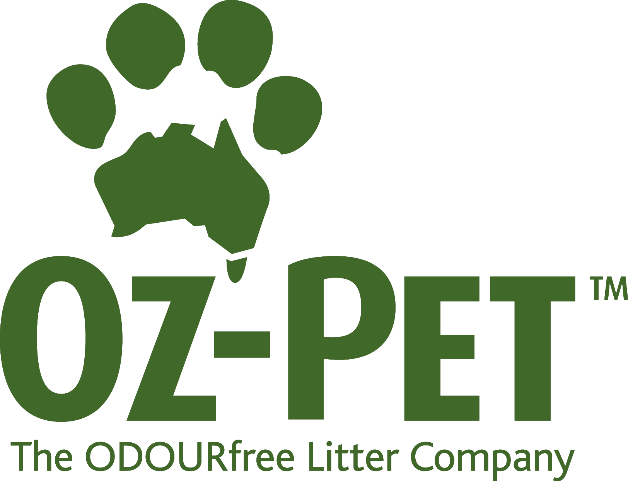 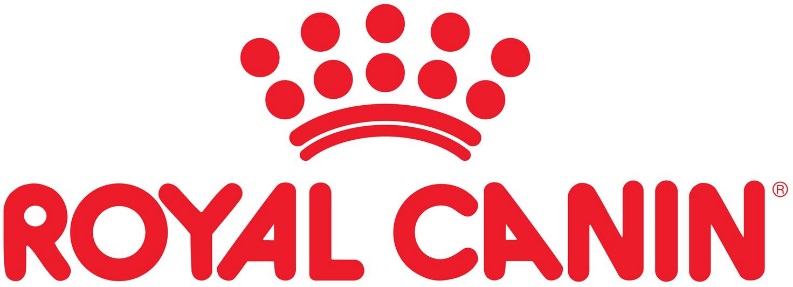 Entry Summary Sheet (please PRINT clearly)Full Name............................................................................................ Phone/Mobile...........................................Address.................................................................................................................................................................Suburb........................................................................................................................... Postcode........................Email.....................................................................................................................................................................Your Registering Body...................................................................... Membership Number...................................[   ] please cross (X) here if you do not want your phone number in the catalogue[   ] please cross (X) here if you do not want your email address in the catalogueI am willing to assist at the show: STEWARDING [   ]   OTHER..........................................................................(Please place X in box above or indicate other, all help gratefully appreciated) Please read and sign below to show your acceptance of these terms: - If you have no email, PLEASE include a stamped self-addressed envelope (preferably DL size, 110 x 220mm)
for return of confirmation of entries.Show Managers:Mr Allan DaviesMrs Chris Merritt07 4637 0058 [AH]ccca.national2023@gmail.comShow Secretary: Ms Carolynn Davis0434 658 528ccca.national2023@gmail.com Entry Officers: Ms Carolynn DavisMrs Chris Merritt0434 658 528ccca.national2023@gmail.comcqishowentries@gmail.comENTRIES MUST BE SENT TO BOTH EMAIL ADDRESSES POST ENTRIES TO:PO BOX 9050, WILSONTON, QLD 4350PO BOX 9050, WILSONTON, QLD 4350DAY 1 (Saturday 15th July 2023)DAY 1 (Saturday 15th July 2023)Day 2 (Sunday 16th July 2023)Day 2 (Sunday 16th July 2023)6.30am - 8.15am8.30am8.45am10.00am - 5.00pm5.00pmVetting (all exhibits)WelcomeJudging CommencesShow opens to public.Judging concludes 6.30am - 8.15am8.30am10.00am - close2.30pm4:30pm (Approx.)Vetting (all exhibits)Judging CommencesShow opens to public.Presentations of SupremesShow Closes Ring 1Ring 2Ring 3Ring 4LONGHAIRKittensMARILEE GRISWOLDCFA USATOSHIHOKO TSUCHIYACFA JAPANMIHOKO TSUCHIYACFA JAPANGREG LITTLE CCCTASAdultsMARILEE GRISWOLDCFA USATOSHIHOKO TSUCHIYACFA JAPANMIHOKO TSUCHIYACFA JAPANGREG LITTLE CCCTASAltersMARILEE GRISWOLDCFA USATOSHIHOKO TSUCHIYACFA JAPANMIHOKO TSUCHIYACFA JAPANGREG LITTLE CCCTASSHORTHAIRKittensMARILEE GRISWOLDCFA USATOSHIHOKO TSUCHIYACFA JAPANMIHOKO TSUCHIYACFA JAPANNIKKI JAMESNSWCFAAdultsMARILEE GRISWOLDCFA USATOSHIHOKO TSUCHIYACFA JAPANMIHOKO TSUCHIYACFA JAPANNIKKI JAMESNSWCFAAltersMARILEE GRISWOLDCFA USATOSHIHOKO TSUCHIYACFA JAPANMIHOKO TSUCHIYACFA JAPANNIKKI JAMESNSWCFACOMPANION CATS COMPANION CATS DIANE HOLTOMNZCFTOSHIHOKO TSUCHIYACFA JAPAN MIHOKO TSUCHIYACFA JAPANNIKKI JAMESNSWCFARing 5Ring 6Ring 7LONGHAIRKittensCHERYL ST CLAIR NEWMANNZCFKEITH HARDINGCQIGARY VEACHCFA USAAdultsCHERYL ST CLAIR NEWMANNZCFKEITH HARDINGCQIGARY VEACHCFA USAAltersCHERYL ST CLAIR NEWMANNZCFKEITH HARDINGCQIGARY VEACHCFA USASHORTHAIRKittensDIANE HOLTOMNZCFMAUREEN NORBERRYNSWCFAGARY VEACHCFA USAAdultsDIANE HOLTOMNZCFMAUREEN NORBERRYNSWCFAGARY VEACHCFA USAAltersDIANE HOLTOMNZCFMAUREEN NORBERRYNSWCFAGARY VEACHCFA USACOMPANION CATS COMPANION CATS CHERYL ST CLAIR NEWMANNZCFKEITH HARDINGCQI LE-ANN SMIITHCQIExhibit 1 NameMaleKittenExhibit 1 NameFemaleAdultReg. No.NeuterOwn Cage Reg. No.SpaySize             (cm)Exhibit 2 NameMaleKittenExhibit 2 NameFemaleAdultReg. No.NeuterOwn Cage Reg. No.SpaySize             (cm)Exhibit 3 NameMaleKittenExhibit 3 NameFemaleAdultReg. No.NeuterOwn Cage Reg. No.SpaySize             (cm)Exhibit 4 NameMaleKittenExhibit 4 NameFemaleAdultReg. No.NeuterOwn Cage Reg. No.SpaySize             (cm)Exhibit 5 NameMaleKittenExhibit 5 NameFemaleAdultReg. No.NeuterOwn Cage Reg. No.SpaySize             (cm)PAYMENT INFORMATIONThe preferred payment method is by# DIRECT DEBIT (DD) to the show account.BSB.   638070           Account No.  14316315        Account Name. Cats Qld Inc.If you pay by DIRECT DEBIT, you may send your entry (this includes completed summary sheet, entry form and copies of PEDIGREE/REGISTRATION CERTIFICATE and a copy of your bank payment receipt) to the entry officer via email. In such a case you will be deemed to have agreed to abide by the rules and show procedures of CCCA Inc. & CQI Inc. and the other show rules and conditions.If you pay via Direct Debit but send your entry by postPLEASE enclose a copy of yourBANK PAYMENT RECEIPT with your entryOR you can pay by# cheque / money orderPayable to: Cats Qld Inc.Enclosed with your posted entry.Exhibits (7 rings) $80 Each Show supplied cage - Small [Includes wrap surround]Show Catalogue(s) Donation/Sponsorship Advertising in catalogue Half page $50, Full page $90 (copy must be emailed with entry as a pdf or jpg file) Number________________________________________$$80 each$10 each$20 eachTotal$______________________________________________________$__________I/we have paid this total amount by (cross (X) appropriate box)[   ] Direct Debit (DD) to the Show Account, Note: please include your Last Name and “Entry" (e.g. “Jones entry”) in the comments and forward a copy of your Bank Payment Receipt with this entry.
Bank details BSB     638070           Account No.  14316315        Account Name. Cats Qld Inc.[   ] Cheque/money order enclosed with this entry Cheque/Money Order remittances should be payable to 
"Cats Qld Inc."I/we hereby certify thatI/we have read the entire contents of this schedule and clarified with the Show Secretary anything of which I/we am uncertain;I/we are financial members of a recognized cat registering body.The pedigree cats & registered companion exhibits entered are registered in my/our name with a recognized registering body and I/we have attached copies of the exhibit’s registration/pedigree certificates;Where a registration, transfer or lease is ‘pending’ all papers have been lodged with the relevant registering body and will be supplied by close of entries;All kitten exhibits have a current vaccination against Feline Infectious Enteritis.I/we enter the kittens/adults at our own risk;I/we agree to observe and be bound by the rules & regulations of the CCCA & CQI Inc. and the other show rules & conditions and accept the show manager’s decision as final.I/We agree that exhibits must be entered on both days of the show and will be entered in all 7 rings.I consent to the use, reproduction or editing of any photos taken for or on behalf of CQI at shows, without compensation to me. All negatives and positives, prints, video recordings etc. shall remain the property of Cats Qld Inc.Signed.........................................................................            Date.................................................